Зональное первенство России по баскетболу среди юношей 2000 г.р.г.Выборг 3-9 ноября 2014 г.Игры в подгруппахГруппа ВГлавный судья    П. И. Антонов №Команды123ОМ1Санкт-Петербург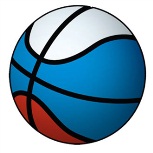 77:60292:282412Выборг60:77177:512323Архангельск28:92151:77123№КомандыИВПСоотношение мячейОчки1Санкт-Петербург220169-8842Выборг211137-12833Архангельск20279-1692